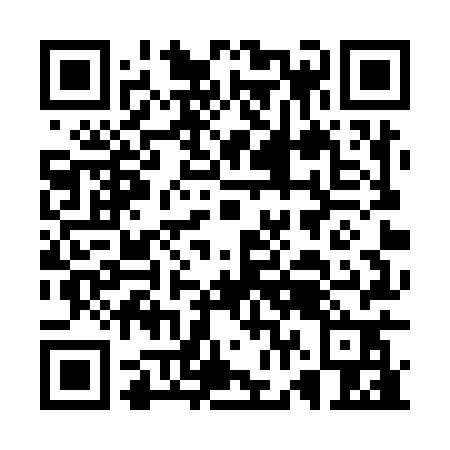 Ramadan times for Longreach, AustraliaMon 11 Mar 2024 - Wed 10 Apr 2024High Latitude Method: NonePrayer Calculation Method: Muslim World LeagueAsar Calculation Method: ShafiPrayer times provided by https://www.salahtimes.comDateDayFajrSuhurSunriseDhuhrAsrIftarMaghribIsha11Mon5:075:076:2312:334:006:436:437:5412Tue5:085:086:2312:333:596:426:427:5313Wed5:085:086:2412:323:596:416:417:5214Thu5:095:096:2412:323:596:406:407:5115Fri5:095:096:2512:323:586:396:397:5016Sat5:105:106:2512:323:586:386:387:4917Sun5:105:106:2612:313:576:376:377:4818Mon5:115:116:2612:313:576:366:367:4719Tue5:115:116:2612:313:576:356:357:4620Wed5:125:126:2712:303:566:346:347:4521Thu5:125:126:2712:303:566:336:337:4422Fri5:125:126:2712:303:556:326:327:4323Sat5:135:136:2812:303:556:316:317:4124Sun5:135:136:2812:293:546:306:307:4025Mon5:145:146:2912:293:546:296:297:3926Tue5:145:146:2912:293:536:286:287:3827Wed5:145:146:2912:283:536:276:277:3828Thu5:155:156:3012:283:526:266:267:3729Fri5:155:156:3012:283:526:256:257:3630Sat5:165:166:3012:273:516:246:247:3531Sun5:165:166:3112:273:506:236:237:341Mon5:165:166:3112:273:506:226:227:332Tue5:175:176:3212:273:496:216:217:323Wed5:175:176:3212:263:496:206:207:314Thu5:175:176:3212:263:486:196:197:305Fri5:185:186:3312:263:486:186:187:296Sat5:185:186:3312:253:476:176:177:287Sun5:185:186:3412:253:466:166:167:278Mon5:195:196:3412:253:466:156:157:269Tue5:195:196:3412:253:456:156:157:2510Wed5:195:196:3512:243:456:146:147:24